ОПЕРАТИВНЫЙ ЕЖЕДНЕВНЫЙ ПРОГНОЗвозникновения и развития ЧС, связанных с состоянием (изменением) погодных условий и РХБ обстановки на территории Краснодарского края на 15 декабря 2014 года.Подготовлен на основе информации «КЦГМС» филиала ФГБУ «Северо-Кавказское УГМС», ФГБУ «СЦГМС ЧАМ», Кубанского БВУ, Государственного управления ветеринарии Краснодарского края, филиала ФГУ «Россельхозцентр» по Краснодарскому краю, Управление Федеральной службы по надзору в сфере защиты прав потребителей и благополучия человека по Краснодарскому краю1.Обстановка.1.1. Чрезвычайные ситуации.1.1.1. Метеорологическая: в прошедшие сутки морозы в крае немного ослабели, осадков не отмечалось. 		Прогноз погоды представленный «КЦГМС» филиалом ФГБУ «Северо-Кавказское УГМС» на ближайшие сутки с 1800 14 декабря 2014 г. до 1800 15 декабря 2014 г.:		По Краснодарскому краю: Без осадков. В большинстве районов туман, местами слабый гололед. Ветер восточный 3-8 м/с. Температура ночью -2...+3°, при прояснении до -5°; днем 4-9° тепла.                     На Черноморском побережье: без осадков. Ветер восточный, юго-восточный 6-11 м/с местами порывы до 14 м/с. Температура ночью 3-8° тепла, днем 12-17°.                                      По г. Краснодару: Без осадков. Ночью и утром туман, слабый гололед.  Ветер восточный 3-8 м/с. Температура ночью -1 ...+1 днем 7-9° тепла.На двое последующих суток 16-17 декабря:	по Краснодарскому краю: Без осадков, местами туман, ночью и утром в отдельных пунктах слабый гололед. Ветер восточный, юго-восточный 4-9 м/с, 17.12 днем местами порывы до 15 м/с. Температура ночью +2...-3° при прояснении до -6°, днем 4-9° тепла местами до +13°.На Черноморском побережье: ночью 4-9° тепла, днем 10-15°.1.2. Гидрологическая: за прошедшие сутки на водных объектах края существенных изменений не произошло.Прогноз: в связи с установившимися положительными температурами воздуха продолжится разрушение тонкого льда в прибрежной зоне Азовского моря и в лиманах.1.3. Лавиноопасность: высота снежного покрова на г. Аибга (МО г.Сочи) 18 см. (По данным метеостанции «Аибга» на высоте 2225 метров)Прогноз: по данным  ФГБУ «СЦГМС ЧАМ»: В горах выше 2000 м слабая лавинная опасность. На автодороге А-149 Адлер-Красная Поляна – нелавиноопасно.1.4. Геологическая: в норме.Прогноз: активизации экзогенных процессов не ожидается.1.5. Сейсмическая: в норме.	Прогноз: возможна сейсмическая активность на территории муниципальных образований: гг.Анапа, Геленджик, Новороссийск, Сочи.1.6. Техногенная:1.6.1. Обстановка по пожарам: за прошедшие сутки в крае произошло   11 пожаров, погибших нет, пострадало 2 человека. 1.6.2. ДТП: за прошедшие сутки на территории края осуществлено 6 выездов на ДТП, погиб 1 человек, пострадало 6 человек.1.6.3. ВОП: не обнаружено.1.7. Радиационная, химическая и бактериологическая: в норме.1.8. Биолого-социальная:1.8.1. Происшествия на водных объектах: за прошедшие сутки на водных объектах края утонувших нет.1.8.2. Эпидемиологическая обстановка: в норме.1.8.3. Эпизоотическая обстановка: в норме.1.8.4. Фитосанитарная обстановка: в норме.2. Прогноз чрезвычайных ситуаций.2.1 ЧС природного характера не прогнозируется.2.2. Техногенного характера:15-17 декабря в крае возможны ЧС и происшествия, связанные с:гибелью людей в результате ДТП;гибелью людей на пожарах;увеличением количества ДТП из-за тумана, гололедицы;в связи с продолжением отопительного сезона возможно увеличение бытовых пожаров при использовании электронагревательных приборов.2.3. Биолого-социального характера:на территории края существует вероятность возникновения новых очагов заболеваний: АЧС на свиноводческих предприятиях, сибирской язвой крупного рогатого скота на молочно-товарных фермах и в личных подсобных хозяйствах;в связи с продолжением отопительного сезона возможно увеличение случаев отравлений угарным газом;существует вероятность возникновения чрезвычайных ситуаций, обусловленных несанкционированным выходом людей и техники на тонкий лед водоемов;возможен сезонный рост заболеваемости населения ОРВИ и ОРЗ.3. Рекомендации.Общие предложения:довести прогноз до глав городских и сельских поселений, руководителей туристических групп, руководителей предприятий, организаций, аварийно-спасательных формирований;проверить готовность аварийно-спасательных формирований и органов управления к выполнению задач по предупреждению и  ликвидации ЧС;проверить готовность средств эвакуации, техники, плавсредств;подготовить места эвакуации;проверить работу систем оповещения населения;организовать дежурство руководящего состава;поддерживать на необходимом уровне запасы материальных и финансовых ресурсов для ликвидации чрезвычайных ситуаций.По противопожарным мероприятиям:организовать контроль пожарной обстановки и проведение в полном объеме превентивных мероприятий.По предупреждению ДТП:обеспечить готовность спасательных служб к реагированию на ДТП и аварии на других видах транспорта;совместно с территориальными органами ГИБДД МВД России реализовать меры по предупреждению возникновения ЧС и аварийных ситуаций на автомобильных трассах, в том числе организовать информирование населения о состоянии дорожного покрытия, плотности потоков дорожного движения на участках автотрасс и превентивное перераспределение потоков автомобильного движения и т. д.провести обследования средств размещения, расположенных на территории муниципальных образований на предмет выявления несанкционированных заездов организованных групп детей;организовать ежедневный контроль маршрутов, по которым осуществляются перевозки туристов автотранспортом повышенной проходимости с целью обеспечения безопасности туристов;обеспечить безопасность дорожного движения, обратив внимание на организацию дорожного движения в населенных пунктах Азово-Черноморского побережья, горной и предгорной местности, на маршрутах следования в вышеуказанные населенные пункты и на экскурсионных маршрутах;сформировать специальные группы по выявлению правонарушений в сфере безопасности дорожного движения и предпринимательской деятельности.По предупреждению травматизма населения, проваливания людей и техники под лед: не допускать выхода  людей  и техники на лед, обратить особое внимание на прибрежную часть Азовского моря и лиманы; провести проверку сил и средств, привлекаемых к спасанию терпящих   бедствие на льду, осуществлять постоянный надзор за техническим состоянием технических средств, привлекаемых к спасанию терпящих бедствие на льду.ОД ЕДДС доложить в письменном виде в оперативную дежурную смену Главного управления МЧС России по Краснодарскому краю по факсу 8-861-267-18-57 или на электронный адрес ods@cuks23.ru до 18.00 14.12.2014:время получения Ежедневного оперативного прогноза;список должностных лиц, кому доведено «В том числе ГИБДД, МВД, ДРСУ, Автодор» и время доведения;проведенные превентивные мероприятия;уточненный состав дежурных сил и средств.СОД ЦУКС ГУ МЧС Россиипо Краснодарскому краю полковник вн. службы                              п/п                         Р.Н. РябченкоИсполнитель:Черкашин А.А.322-01-033, 8(861)268-67-93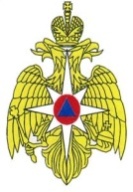 МЧС   РОССИИ ФЕДЕРАЛЬНОЕ КАЗЕННОЕ  УЧРЕЖДЕНИЕ «ЦЕНТР УПРАВЛЕНИЯ В КРИЗИСНЫХ СИТУАЦИЯХ ГЛАВНОГО УПРАВЛЕНИЯ МЧС РОССИИ ПО КРАСНОДАРСКОМУ КРАЮ» (ФКУ «ЦУКС ГУ МЧС России поКраснодарскому краю»)Мира ул. . Краснодар,  350063, тел./fax: (861) 262-25-14cuks23@cuks23.ru14.12.2014  № 23/17-8702Главам муниципальных образованийКраснодарского края(через ЕДДС)